To order moneyUse the symbols   ˂      ˃   or = to compare the amounts439p		£4.39£11.99       1109p£9.50	 9500p533p           £5.335600p	   £5.60£7.44	   740p£87.37	   8737p1950p	 £1.956777p	   £67.07£13.87	   1387p6904p         £6.40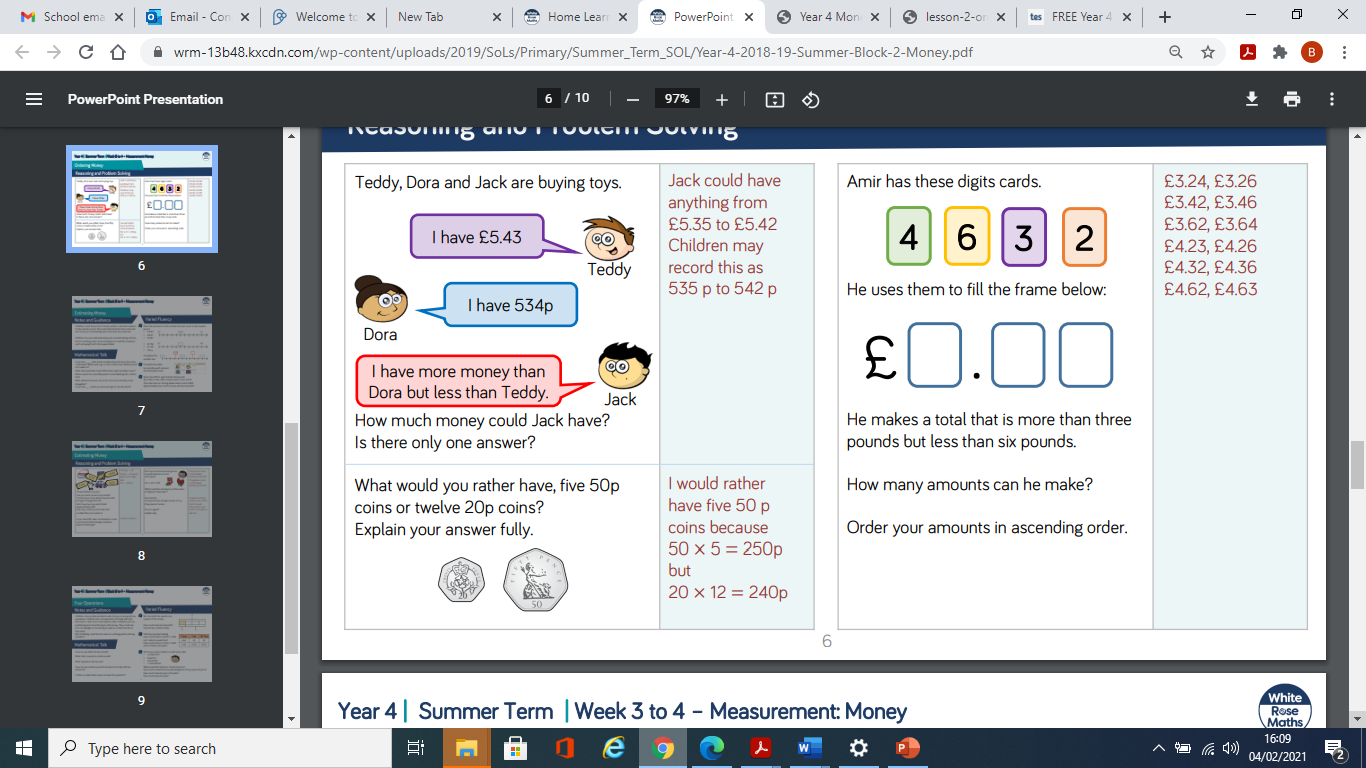 